All about Time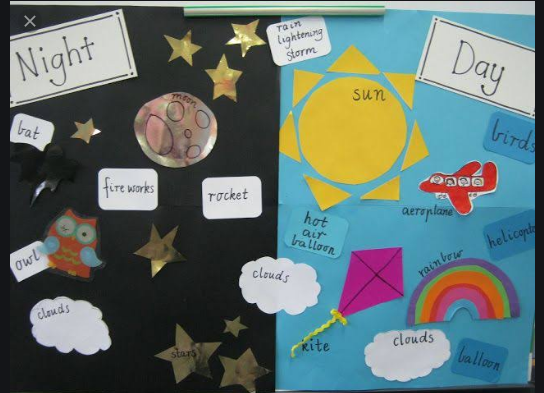 When the Sun is usually seen in the sky and it is bright, it is day.When  the Sun is not seen in the sky and it is dark, it is night.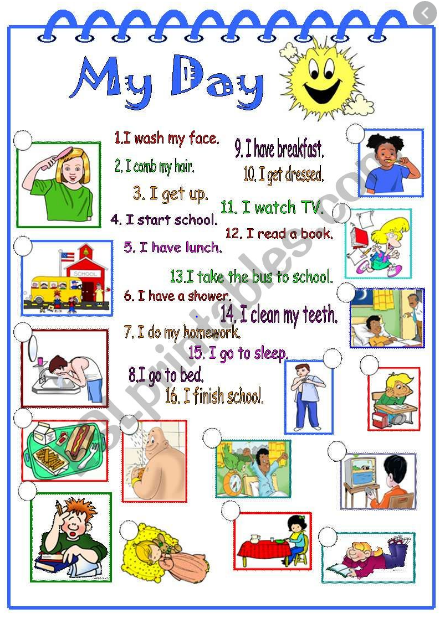 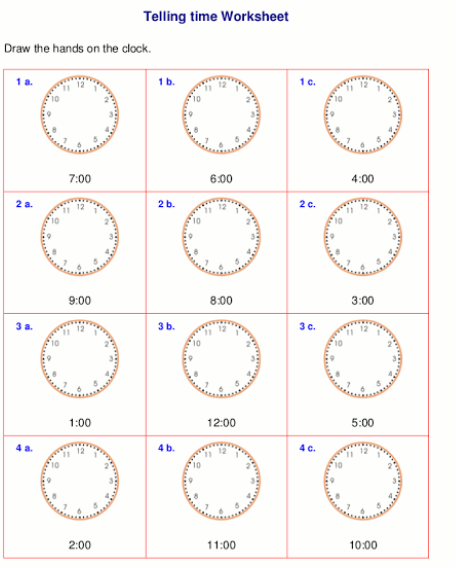 